Spot violencia en el noviazgo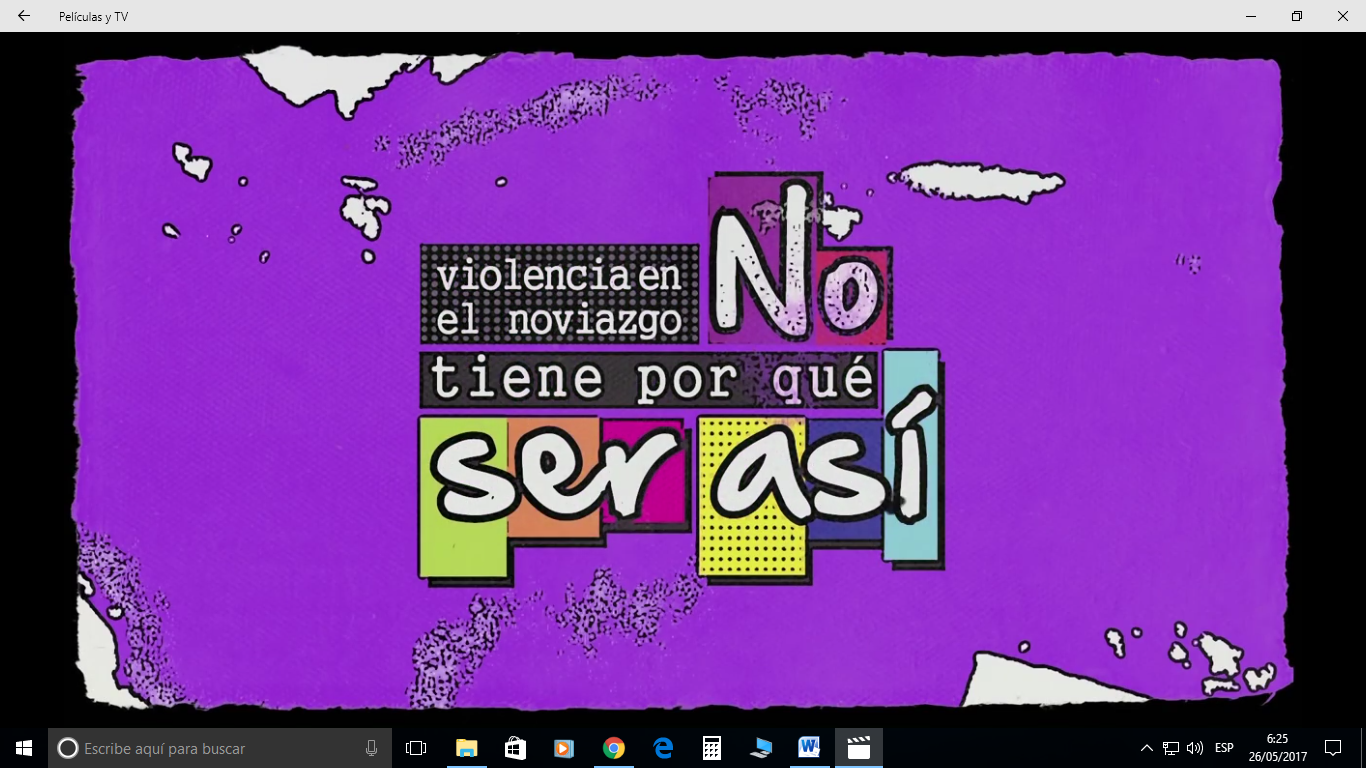 https://www.youtube.com/watch?v=DkLLUFLpCAc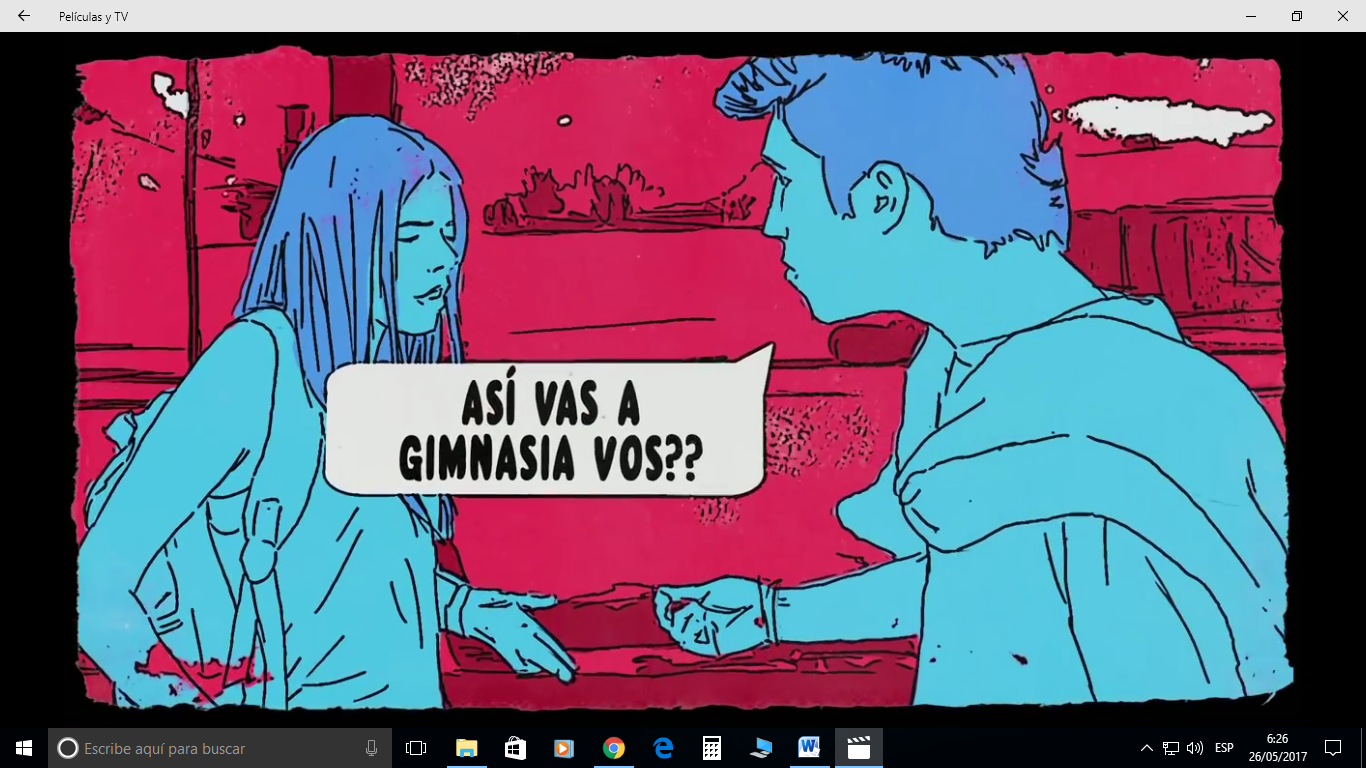 Micromachismos: “qué me pongo”https://www.youtube.com/watch?v=g-AkphvsQ2c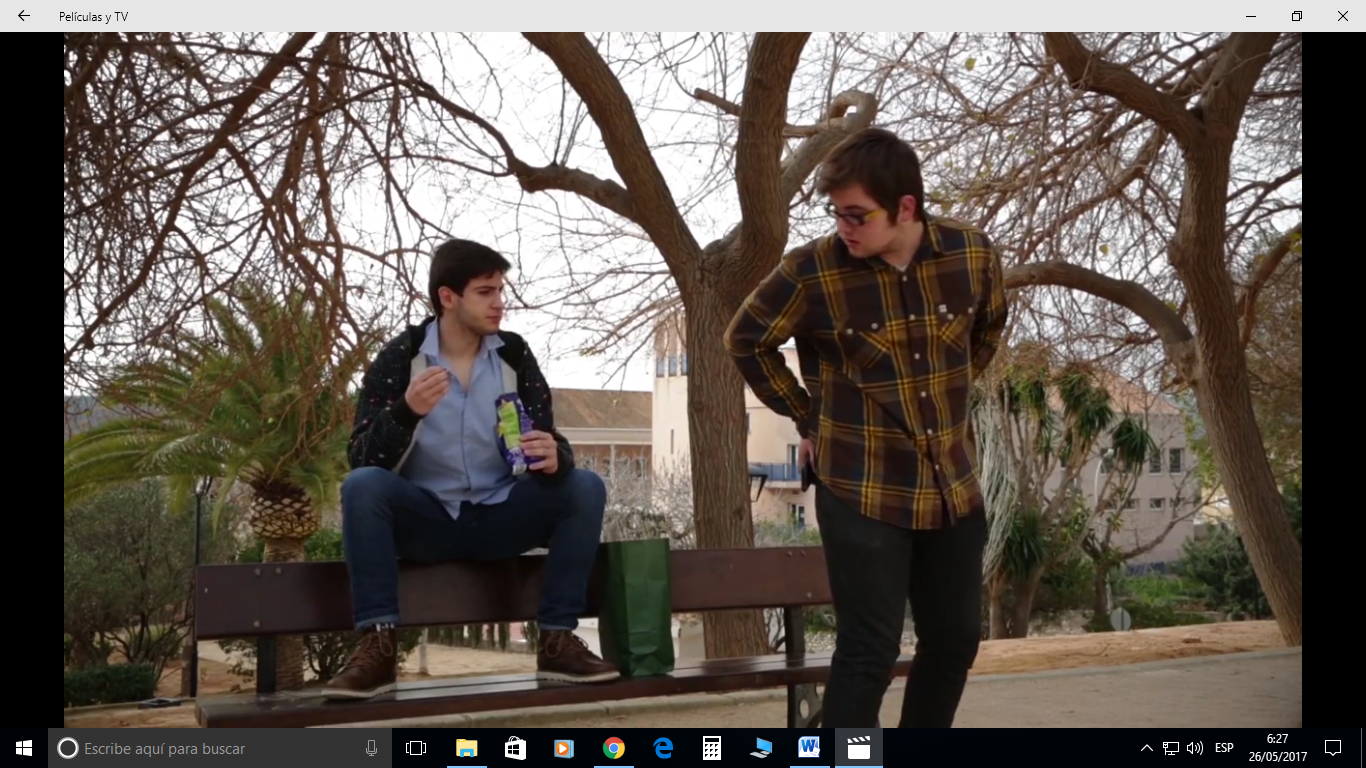 